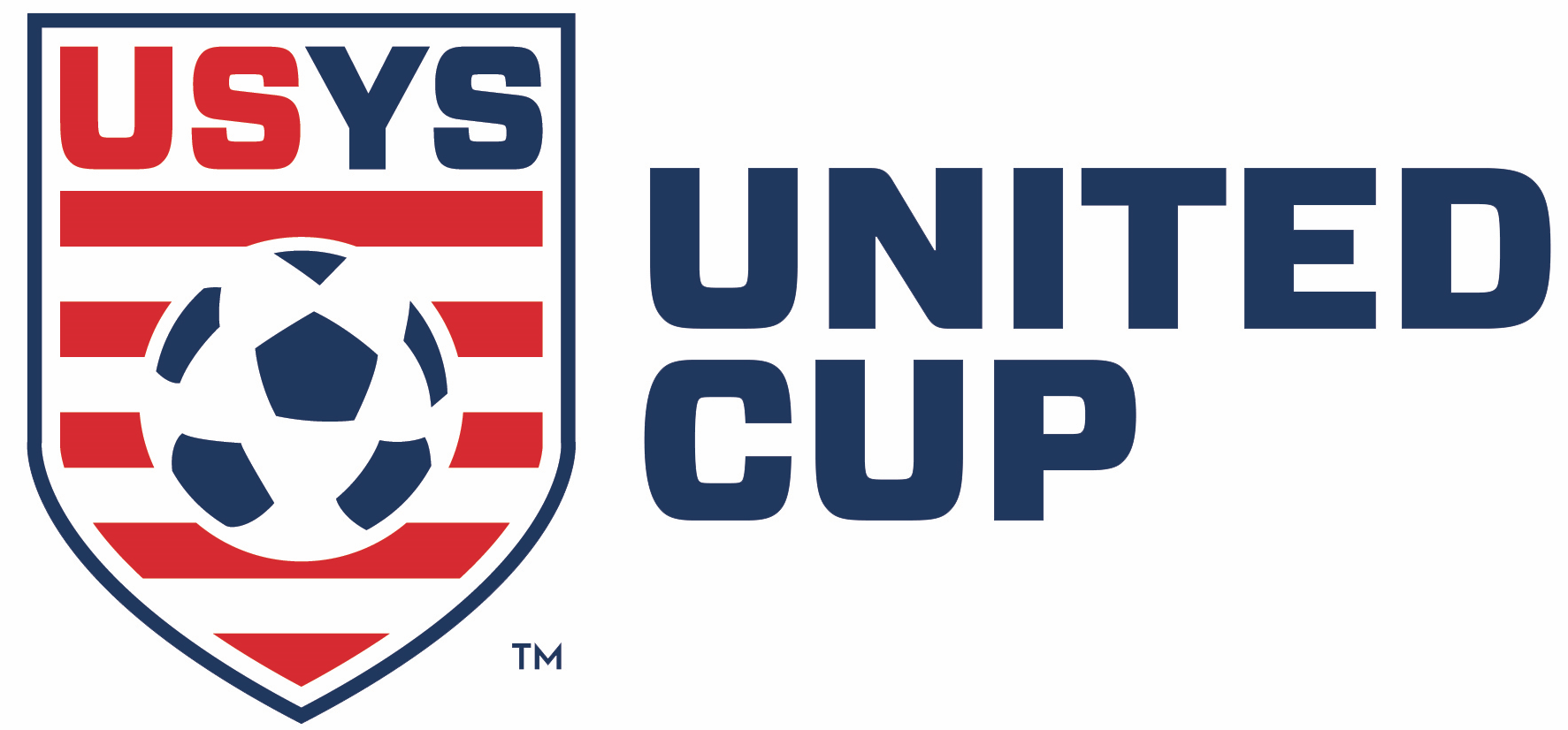 *** All coaches must have an approved background check and verified SafeSportSend this roster to Desia Bramel at desia@oregonyouthsoccer.org.  Match Rosters will be provided to the team at check-inPlayers may NOT play with or be on the roster for any other teamsUnited Cup Roster and Match Form United Cup Roster and Match Form United Cup Roster and Match Form United Cup Roster and Match Form United Cup Roster and Match Form United Cup Roster and Match Form United Cup Roster and Match Form United Cup Roster and Match Form United Cup Roster and Match Form United Cup Roster and Match Form United Cup Roster and Match Form United Cup Roster and Match Form United Cup Roster and Match Form United Cup Roster and Match Form United Cup Roster and Match Form United Cup Roster and Match Form United Cup Roster and Match Form United Cup Roster and Match Form United Cup Roster and Match Form Club Name:Club Name:Team Name:Age Group (circle):Age Group (circle):Age Group (circle):U9 (3rd), U10 (4th), U11 (5th), U12 (6th), U13 (7th), U14 (8th), U15 (9th), U16 (10th), U17 (11th), U18 (12th), U19    Co-EdU9 (3rd), U10 (4th), U11 (5th), U12 (6th), U13 (7th), U14 (8th), U15 (9th), U16 (10th), U17 (11th), U18 (12th), U19    Co-EdU9 (3rd), U10 (4th), U11 (5th), U12 (6th), U13 (7th), U14 (8th), U15 (9th), U16 (10th), U17 (11th), U18 (12th), U19    Co-EdU9 (3rd), U10 (4th), U11 (5th), U12 (6th), U13 (7th), U14 (8th), U15 (9th), U16 (10th), U17 (11th), U18 (12th), U19    Co-EdU9 (3rd), U10 (4th), U11 (5th), U12 (6th), U13 (7th), U14 (8th), U15 (9th), U16 (10th), U17 (11th), U18 (12th), U19    Co-EdU9 (3rd), U10 (4th), U11 (5th), U12 (6th), U13 (7th), U14 (8th), U15 (9th), U16 (10th), U17 (11th), U18 (12th), U19    Co-EdU9 (3rd), U10 (4th), U11 (5th), U12 (6th), U13 (7th), U14 (8th), U15 (9th), U16 (10th), U17 (11th), U18 (12th), U19    Co-EdU9 (3rd), U10 (4th), U11 (5th), U12 (6th), U13 (7th), U14 (8th), U15 (9th), U16 (10th), U17 (11th), U18 (12th), U19    Co-EdU9 (3rd), U10 (4th), U11 (5th), U12 (6th), U13 (7th), U14 (8th), U15 (9th), U16 (10th), U17 (11th), U18 (12th), U19    Co-EdU9 (3rd), U10 (4th), U11 (5th), U12 (6th), U13 (7th), U14 (8th), U15 (9th), U16 (10th), U17 (11th), U18 (12th), U19    Co-EdGender (circle):  Gender (circle):  Gender (circle):  Boys/GirlsBoys/GirlsBoys/GirlsReferee:  Complete highlighted areas after the game
Team:  Complete GAME & TEAM INFORMATION before each gameReferee:  Complete highlighted areas after the game
Team:  Complete GAME & TEAM INFORMATION before each gameReferee:  Complete highlighted areas after the game
Team:  Complete GAME & TEAM INFORMATION before each gameReferee:  Complete highlighted areas after the game
Team:  Complete GAME & TEAM INFORMATION before each gameReferee:  Complete highlighted areas after the game
Team:  Complete GAME & TEAM INFORMATION before each gameReferee:  Complete highlighted areas after the game
Team:  Complete GAME & TEAM INFORMATION before each gameReferee:  Complete highlighted areas after the game
Team:  Complete GAME & TEAM INFORMATION before each gameReferee:  Complete highlighted areas after the game
Team:  Complete GAME & TEAM INFORMATION before each gameReferee:  Complete highlighted areas after the game
Team:  Complete GAME & TEAM INFORMATION before each gameReferee:  Complete highlighted areas after the game
Team:  Complete GAME & TEAM INFORMATION before each gameReferee:  Complete highlighted areas after the game
Team:  Complete GAME & TEAM INFORMATION before each gameReferee:  Complete highlighted areas after the game
Team:  Complete GAME & TEAM INFORMATION before each gameReferee:  Complete highlighted areas after the game
Team:  Complete GAME & TEAM INFORMATION before each gameReferee:  Complete highlighted areas after the game
Team:  Complete GAME & TEAM INFORMATION before each gameReferee:  Complete highlighted areas after the game
Team:  Complete GAME & TEAM INFORMATION before each gameReferee:  Complete highlighted areas after the game
Team:  Complete GAME & TEAM INFORMATION before each gameReferee:  Complete highlighted areas after the game
Team:  Complete GAME & TEAM INFORMATION before each gameReferee:  Complete highlighted areas after the game
Team:  Complete GAME & TEAM INFORMATION before each gameReferee:  Complete highlighted areas after the game
Team:  Complete GAME & TEAM INFORMATION before each gameGAME   INFORMATIONGAME   INFORMATIONGAME   INFORMATIONGAME   INFORMATIONGAME   INFORMATIONTEAM   INFORMATION TEAM   INFORMATION TEAM   INFORMATION TEAM   INFORMATION TEAM   INFORMATION TEAM   INFORMATION TEAM   INFORMATION MATCH  RESULT  &  CARD  REPORTMATCH  RESULT  &  CARD  REPORTMATCH  RESULT  &  CARD  REPORTMATCH  RESULT  &  CARD  REPORTMATCH  RESULT  &  CARD  REPORTMATCH  RESULT  &  CARD  REPORTMATCH  RESULT  &  CARD  REPORTDay:Jersey Color:Jersey Color:Home Score:Home Score:Home Score:Home or Away:Home or Away:Away Score:Away Score:Away Score:Time:CARD REPORT  CARD REPORT  CARD REPORT  # of Yellow Cards:   # of Yellow Cards:   # of Yellow Cards:   # of Red Cards:   # of Red Cards:   # of Red Cards:   # of Red Cards:   Field:The team on th roster (circle one)               LOST        the matchThe team on th roster (circle one)               LOST        the matchThe team on th roster (circle one)               LOST        the matchThe team on th roster (circle one)               LOST        the matchThe team on th roster (circle one)               LOST        the matchThe team on th roster (circle one)               LOST        the matchThe team on th roster (circle one)               LOST        the matchThe team on th roster (circle one)               LOST        the matchThe team on th roster (circle one)               LOST        the matchThe team on th roster (circle one)               LOST        the matchThe team on th roster (circle one)               LOST        the matchThe team on th roster (circle one)               LOST        the matchThe team on th roster (circle one)               LOST        the matchThe team on th roster (circle one)               LOST        the matchThe team on th roster (circle one)               LOST        the matchThe team on th roster (circle one)               LOST        the matchThe team on th roster (circle one)               LOST        the matchThe team on th roster (circle one)               LOST        the matchThe team on th roster (circle one)               LOST        the matchThe team on th roster (circle one)               LOST        the matchThe team on th roster (circle one)               LOST        the matchThe team on th roster (circle one)               LOST        the matchThe team on th roster (circle one)               LOST        the matchThe team on th roster (circle one)               LOST        the matchThe team on th roster (circle one)               LOST        the matchThe team on th roster (circle one)               LOST        the matchThe team on th roster (circle one)               LOST        the matchThe team on th roster (circle one)               LOST        the matchNAMES MUST BE TYPED – no handwritten names will be allowedNAMES MUST BE TYPED – no handwritten names will be allowedNAMES MUST BE TYPED – no handwritten names will be allowedNAMES MUST BE TYPED – no handwritten names will be allowedNAMES MUST BE TYPED – no handwritten names will be allowedNAMES MUST BE TYPED – no handwritten names will be allowedNAMES MUST BE TYPED – no handwritten names will be allowedNAMES MUST BE TYPED – no handwritten names will be allowedNAMES MUST BE TYPED – no handwritten names will be allowedNAMES MUST BE TYPED – no handwritten names will be allowedNAMES MUST BE TYPED – no handwritten names will be allowedNAMES MUST BE TYPED – no handwritten names will be allowedNAMES MUST BE TYPED – no handwritten names will be allowedNAMES MUST BE TYPED – no handwritten names will be allowedNAMES MUST BE TYPED – no handwritten names will be allowedNAMES MUST BE TYPED – no handwritten names will be allowedNAMES MUST BE TYPED – no handwritten names will be allowedNAMES MUST BE TYPED – no handwritten names will be allowedNAMES MUST BE TYPED – no handwritten names will be allowedJersey #Jersey #Participant FULL LEGAL NameParticipant FULL LEGAL NameParticipant FULL LEGAL NameParticipant FULL LEGAL NameParticipant FULL LEGAL NameParticipant FULL LEGAL NameParticipant FULL LEGAL NameParticipant FULL LEGAL NameParticipant FULL LEGAL NameParticipant FULL LEGAL NameParticipant FULL LEGAL NameDate of BirthDate of BirthCoach / ManagerCoach / ManagerCoach / ManagerCoach / ManagerNANA******Coach / ManagerCoach / ManagerCoach / ManagerCoach / ManagerNANA******Coach / ManagerCoach / ManagerCoach / ManagerCoach / ManagerNANA******Coach / ManagerCoach / ManagerCoach / ManagerCoach / ManagerNANA******Player 1Player 1Player 1Player 1Player 2Player 2Player 2Player 2Player 3Player 3Player 3Player 3Player 4Player 4Player 4Player 4Player 5Player 5Player 5Player 5Player 6Player 6Player 6Player 6Player 7Player 7Player 7Player 7Player 8Player 8Player 8Player 8Player 9Player 9Player 9Player 9Player 10Player 10Player 10Player 10Player 11Player 11Player 11Player 11Player 12Player 12Player 12Player 12Player 13Player 13Player 13Player 13Player 14Player 14Player 14Player 14